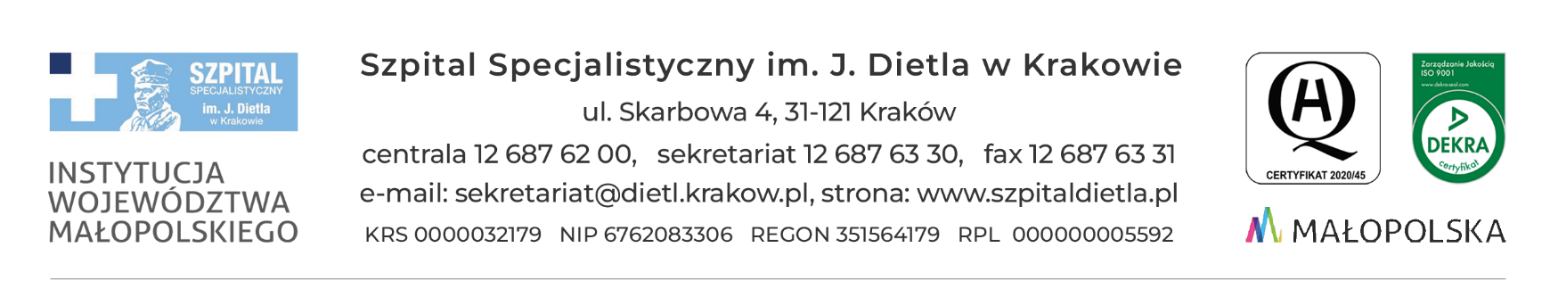 Kraków, dn. 25.06.2024 r.SZP-271/22-6/2024Do wszystkich zainteresowanychDot. sprawy: SZP/22/2024 – dodatkowy termin wizji lokalnejDotyczy postępowania o udzielenie zamówienia publicznego na: Dostawa rezonansu magnetycznego z adaptacją pomieszczeń istniejącej pracowniW odpowiedzi na wniosek dotyczący wyznaczenia dodatkowego terminu wizji lokalnej, Zamawiający przychyla się do wniosku i działając w oparciu o art. 137 ust. 1 PZP, informuje, że zmianie uległy zapisy SWZ. Zamawiający informuje, że dokonuje następujących zmian:SWZ, Rozdz. VI. WIZJA LOKALNA w następujący sposób (zmiany zaznaczono kolorem czerwonym):Zamawiający informuje, że złożenie oferty musi być poprzedzone odbyciem wizji lokalnej, która odbędzie się na terenie Szpitala Specjalistycznego im. J. Dietla w Krakowie (tj. budynki przy ul. Skarbowa 1, Kraków i al. Focha 33, Kraków), objętego przedmiotową inwestycją, celem zapoznania się z obiektem, zakresem prac, warunkami technicznymi i przestrzennymi panującymi w szpitalu (w szczególności Wykonawca zobowiązany jest sprawdzić drogi transportu, szerokości otworów drzwiowych, korytarzy, nośności, itp.), w dniu 18.06.2024 r. o godzinie 12:15 oraz drugi termin wizji lokalnej: 28.06.2024 r. o godzinie 11:00. Miejsce zbiórki: Wejście do budynku Szpitala przy ul. Skarbowej 1 (przy podjeździe dla karetek).Zamawiający informuje, że uczestnictwo Wykonawcy w wizji lokalnej w jednym z wyżej wymienionych terminów wypełnia obowiązek jej odbycia.Wykonawca rezygnujący z uczestnictwa w ww. wizji lokalnej, a składający ofertę w przedmiotowym postępowaniu, przyjmuje na siebie konsekwencje wynikające z tego tytułu. Zamawiający informuje, że pozostałe zapisy SWZ nie ulegają zmianie.KIEROWNIKSEKCJI ZAMÓWIEŃ PUBLICZNYCHmgr Marlena Czyżycka-Poździoch